.Start on vocals. - No Tags Or Restarts !TOUCH OUT, FRONT, OUT, BACK, VINE R, TOUCHTOUCH OUT, FRONT, OUT, BACK, VINE ¼ TURN L, SCUFFHEEL, HOLD, ROCK BACK, RECOVER, PIVOT ¼ TURN L, CROSS, HOLDVINE CROSS, SIDE ROCK, RECOVER, CROSS, HOLDTOE STRUT, ROCK BACK, RECOVER, TOE STRUT, ROCK BACK, RECOVERVINE ¼ TURN R, SCUFF, SHUFFLE FWD, SCUFFROCK FWD, RECOVER, STEP BACK, HITCH, RUN BACK x 3, HITCHCOASTERSTEP, HOLD, PIVOT ½ TURN R, STEP FWD, HOLDStart again.Contact: daika@euphonynet.beI Surrender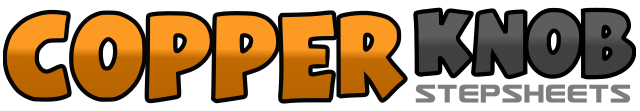 .......Count:64Wall:4Level:Improver.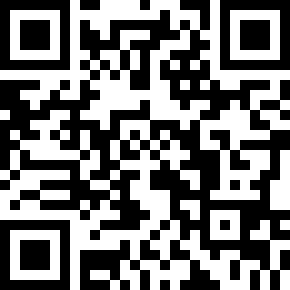 Choreographer:Daisy Simons (BEL) - May 2015Daisy Simons (BEL) - May 2015Daisy Simons (BEL) - May 2015Daisy Simons (BEL) - May 2015Daisy Simons (BEL) - May 2015.Music:"I Surrender" by Guy Swinnen"I Surrender" by Guy Swinnen"I Surrender" by Guy Swinnen"I Surrender" by Guy Swinnen"I Surrender" by Guy Swinnen........1-2Touch Right to right side, touch Right forward3-4Touch Right to right side, touch Right behind Left5-6Step Right to right side, cross Left behind Right7-8Step Right to right side, touch Left next to Right9-10Touch Left to left side, touch Left forward11-12Touch Left to left side, touch Left behind Right13-14Step Left to left side, cross Right behind Left15-16Step Left ¼ turn left forward, scuff Right forward (9)17-18Touch Right heel forward, hold (clap)19-20Rock Right back, recover weight onto Left21-22Step Right forward, make ¼ turn left (6)23-24Cross Right over Left, hold25 -26Step Left to left side, cross Right behind Left27-28Step Left to left side, cross Right over Left29-30Rock Left to left side, recover weight onto Right31-32Cross Left over Right, hold33-34Touch Right toe to right side, put Right heel down35-36Rock Left behind Right, recover weight onto Right37-38Touch Left toe to left side, put Left heel down39-40Rock Right behind Left, recover weight onto Left41-42Step Right to right side, cross Left behind Right43-44Step Right ¼ turn right forward, scuff Left forward (9)45-46Step Left forward, close Right next to Left47-48Step Left forward, scuff Right forward49-50Rock Right forward, recover weight onto Left51-52Step Right back, hitch Left knee53-54Step Left back, step Right back55-56Step Left back, hitch Right knee57-58Step Right back, close Left next to Right59-60Step Right forward, hold61-62Step Left forward, make ½ turn right (3)63-64Step Left forward, hold